TRUE ITALIAN TASTE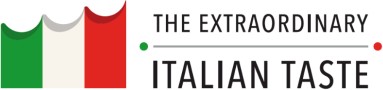 Jon the network of the authentic Italian food retailersDemande d’ adhésion gratuite au réseau “True Italian Taste”CHAMBRE DE COMMERCE ITALIENNE POUR LA FRANCE DE MARSEILLE2 rue Henri Barbusse 13001 MARSEILLEContact: Fabienne APEDDUJe soussigné(e) [nom et prénom] en tant que propriétaire / représentant légal de la société / entreprise individuelle [raison sociale / entreprise individuelle], numéro d'identification de la société / entreprise individuelle [……] propriétaire du magasin [nom du magasin] situé à [adresse complète]DEMANDEA ADHERER AU RESEAU TRUE ITALIAN TASTE AVEC LE MAGASIN SUIVANTET DECLARE QUEJ'ai lu le règlement pour rejoindre le réseau True Italian Taste.Toutes les données insérées dans le formulaire d'inscription ci-joint correspondent à la vérité et je m'engage à vous communiquer dans les plus brefs délais toute modification.Je suis conscient - et j'accepte dès maintenant - que la CCIFM puisse effectuer des visites imprévues au magasin pour vérifier la véracité des informations fournies dans le formulaire d'inscription.Ci-joint le formulaire d'inscription rempli. Date,…..Informations certifiées exactes et établies de bonne foi,Signature1MAGASINDénomination:MAGASINAdresse complète: